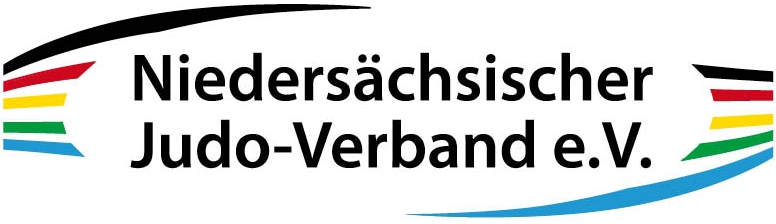 Meldung zur DanprüfungMeldung zur DanprüfungMeldung zur DanprüfungMeldung zur Danprüfungbei der Prüfung am:in:Modulprüfung am:in:   ist das die Abschlussprüfung?   ist das die Abschlussprüfung?   ist das die Abschlussprüfung?   ist das die Abschlussprüfung? zu prüfende Module: zu prüfende Module: zu prüfende Module:Foto oder Scan des Antrags ist 3 Wochen vor der Prüfung dem NJV-Ausbildungsleiter per Email  (anmeldung_danpruefung@njv.de) zu schicken! Die auf der Grundlage dieser Meldung erstellte Rechnung muss bis 1 Woche vor der Prüfung beglichen werden!Das Original muss spätestens am Tag der Prüfung abgegeben werden!Vor jedem weiteren Modulprüfungstermin ist der NJV-Ausbildungsleiter per Email 2 Wochen im Voraus formlos zu informieren.Vor- und Zuname:Geburtsdatum:Geschlecht:   Geschlecht:   Geschlecht:   Geschlecht:   Strasse:Nr.:Postleitzahl:Wohnort:Wohnort:Wohnort:Wohnort:Wohnort:Wohnort:Wohnort:Wohnort:Telefon:Email:Verein:Aktueller Gürtel:Kyu / DanKyu / DanKyu / DanKyu / DanKyu / Danerworben am:erworben am:erworben am:erworben am:erworben am:erworben am:erworben am:Prüfungswunsch nach „APO“:Prüfungswunsch nach „APO“:Ab 3. Dan: zu prüfende Kata:Ab 3. Dan: zu prüfende Kata:Ab 3. Dan: zu prüfende Kata:Ab 3. Dan: zu prüfende Kata:Ab 3. Dan: zu prüfende Kata:1. bis 3. Dan: wird Judo-SV geprüft:1. bis 3. Dan: wird Judo-SV geprüft:1. bis 3. Dan: wird Judo-SV geprüft:1. bis 3. Dan: wird Judo-SV geprüft:1. bis 3. Dan: wird Judo-SV geprüft: JA JA JA NEIN NEIN NEIN NEIN NEIN NEIN NEIN NEINPrüfungswunsch nach „NGS“:Prüfungswunsch nach „NGS“:zu prüfende Kata „Obligatorik“:zu prüfende Kata „Obligatorik“:zu prüfende Kata „Obligatorik“:zu prüfende Kata „Obligatorik“:zu prüfender Wahlbereich (M1):zu prüfender Wahlbereich (M1):zu prüfender Wahlbereich (M1):zu prüfender Wahlbereich (M1):LizenzenLizenzenLizenzenLizenzenLizenzenWettkampfWettkampfWettkampfWettkampfWettkampfKataKataSVSVSVTaisozu prüfender Wahlbereich (M1):zu prüfender Wahlbereich (M1):zu prüfender Wahlbereich (M1):zu prüfender Wahlbereich (M1):Ich bin damit einverstanden, dass mein Name, Geb.Dat, Verein, Gürtel, Prüfdatum zum Zwecke der Nachvollziehbarkeit und Archivierung im NJV gespeichert werden. Darüberhinaus bin ich damit einverstanden, dass mein Name, Verein, Gürtel, Prüfdatum und ein Gruppenfoto im Zuge der Öffentlichkeitsarbeit nach der bestandenen Prüfung bekannt gemacht werdenIch bin damit einverstanden, dass mein Name, Geb.Dat, Verein, Gürtel, Prüfdatum zum Zwecke der Nachvollziehbarkeit und Archivierung im NJV gespeichert werden. Darüberhinaus bin ich damit einverstanden, dass mein Name, Verein, Gürtel, Prüfdatum und ein Gruppenfoto im Zuge der Öffentlichkeitsarbeit nach der bestandenen Prüfung bekannt gemacht werdenIch bin damit einverstanden, dass mein Name, Geb.Dat, Verein, Gürtel, Prüfdatum zum Zwecke der Nachvollziehbarkeit und Archivierung im NJV gespeichert werden. Darüberhinaus bin ich damit einverstanden, dass mein Name, Verein, Gürtel, Prüfdatum und ein Gruppenfoto im Zuge der Öffentlichkeitsarbeit nach der bestandenen Prüfung bekannt gemacht werdenIch bin damit einverstanden, dass mein Name, Geb.Dat, Verein, Gürtel, Prüfdatum zum Zwecke der Nachvollziehbarkeit und Archivierung im NJV gespeichert werden. Darüberhinaus bin ich damit einverstanden, dass mein Name, Verein, Gürtel, Prüfdatum und ein Gruppenfoto im Zuge der Öffentlichkeitsarbeit nach der bestandenen Prüfung bekannt gemacht werdenIch bin damit einverstanden, dass mein Name, Geb.Dat, Verein, Gürtel, Prüfdatum zum Zwecke der Nachvollziehbarkeit und Archivierung im NJV gespeichert werden. Darüberhinaus bin ich damit einverstanden, dass mein Name, Verein, Gürtel, Prüfdatum und ein Gruppenfoto im Zuge der Öffentlichkeitsarbeit nach der bestandenen Prüfung bekannt gemacht werdenIch bin damit einverstandenen, dass meine Ausarbeitung (4. - 5. Dan) an Interessierte weitergegeben werden darf.Ich bin damit einverstandenen, dass meine Ausarbeitung (4. - 5. Dan) an Interessierte weitergegeben werden darf.Ich bin damit einverstandenen, dass meine Ausarbeitung (4. - 5. Dan) an Interessierte weitergegeben werden darf.Ich bin damit einverstandenen, dass meine Ausarbeitung (4. - 5. Dan) an Interessierte weitergegeben werden darf.Ich bin damit einverstandenen, dass meine Ausarbeitung (4. - 5. Dan) an Interessierte weitergegeben werden darf.JANEINJANEINUnterschrift des Antragstellers:
(unter 18 Jahre: Unterschrift der Erziehungsberechtigten)Ort, Datum:Version: 2.0-20240227Vereinsstempel und Unterschrift